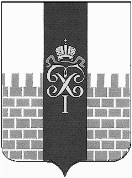 МЕСТНАЯ АДМИНИСТРАЦИЯ МУНИЦИПАЛЬНОГО ОБРАЗОВАНИЯ ГОРОД ПЕТЕРГОФ____________________________________________________________________________ПОСТАНОВЛЕНИЕ от « 06 » 07. 2021г.                                                                                                      №71 	В соответствии с Бюджетным кодексом Российской Федерации, Положением о бюджетном процессе в МО город Петергоф и Постановлением местной администрации муниципального образования город Петергоф № 150 от 26.09.2013 года «Об утверждении Положения о Порядке разработки, реализации и оценки эффективности муниципальных программ и о Порядке разработки и реализации ведомственных целевых программ и планов по непрограммным расходам местного бюджета МО г. Петергоф» местная администрация муниципального образования город Петергоф		ПОСТАНОВЛЯЕТ:Внести изменения в постановление местной администрации муниципального образования город Петергоф от 22.10.2020 № 116 «Об утверждении ведомственной целевой программы «Осуществление благоустройства территории муниципального образования» на 2021 год» (с изменениями от 12.05.2021 №55) изложив приложение к постановлению в редакции согласно приложению к настоящему ПостановлениюПриложения №3-13 к ведомственной целевой программе оставить без изменений.Постановление вступает в силу с даты официального опубликования.Контроль за исполнением настоящего постановления оставляю за собой. Глава местной администрации муниципального образования  город Петергоф                                                                                                      Т.С. ЕгороваПриложение к Постановлению местной администрации МО г. Петергоф от « 06    »    07.  2021г. № 71                                                                                                                                                            Утверждаю Глава МА МО    г. Петергоф  _______________ Т.С. ЕгороваВЕДОМСТВЕННАЯ ЦЕЛЕВАЯ   ПРОГРАММА«Осуществление благоустройства территории                                                          муниципального образования» на 2021 годВопрос местного значения:Организация благоустройства территории муниципального образования в соответствии с законодательством в сфере благоустройства, включающая:-обеспечение проектирования благоустройства при размещении элементов благоустройства;-содержание внутриквартальных территории в части обеспечения ремонта покрытии, расположенных на внутриквартальных территориях, и проведения санитарных рубок (в том числе удаление аварийных, больных деревьев и кустарников) на территориях, не относящихся к территориям зелёных насаждений в соответствии с законом Санкт-Петербурга;- размещение, содержание, включая ремонт, устройств для вертикального озеленения и цветочного оформления, элементов озеленения, планировочного устройства, за исключением велосипедных дорожек, размещение покрытии, в том числе предназначенных для кратковременного и длительного хранения индивидуального транспорта, на внутриквартальных территориях.Цели и задачи программы:      -  повышение уровня благоустройства территории города Петергофа;- создание благоприятных условий для проживания и отдыха жителей.                - улучшение эстетического восприятия окружающей среды.                -охрана природной среды МО г.Петергоф;Заказчик программы (ответственный исполнитель):Местная администрация муниципального образования город Петергоф. Отдел городского хозяйства местной администрации    муниципального образования город Петергоф.Ожидаемые конечные результаты реализации целевой программы:-ремонт покрытия проездов и въездов – 17 363,7 м²- ремонт пешеходных дорожек - 2 584,5м²- комплексное благоустройство территории – 9085,0 кв.м-разработка ПСД    -  3 усл.-восстановление газонов -200м2-цветочное оформлениевазонов-344вазона          5.Сроки реализации целевой программы:1-4 квартал 2021 года.6. Перечень мероприятий целевой программы, ожидаемые конечные результаты реализации и необходимый объём финансированияПриложение № 1к ведомственной целевой программе Расчёт стоимости работ по ремонту покрытия проездов и въездов на внутриквартальных территориях.                     Начальник ОГХ                                                       Ахметов. И. Н.Приложение № 3к ведомственной целевой программе Расчёт стоимости работ поремонту покрытия пешеходных дорожек на внутриквартальных территориях.                      Начальник  ОГХ                                                        Ахметов.И.Н.Приложение № 2 к ведомственной целевой программе             Расчёт стоимости текущего ремонта асфальтобетонного покрытия внутриквартальных проездов до 5м2, до 25м2.        Начальник ОГХ                                               Ахметов.И.Н.Приложение №5 к ведомственной целевой программе.Расчет стоимости услуг по разработке технической документации на текущий ремонт проездов, въездов и пешеходных дорожек, расположенных на территории муниципального образования город Петергоф в 2021году.                       Главный специалист ОГХ                                 Сугаева Ф.Л.Приложение №4к ведомственной целевой программеРасчет стоимости                                                                                                                                                   на оказание услуг по разработке проектно-сметной документации на благоустройство внутриквартальной территории, расположенной по адресу: ул. Разводная, д.37-д.33.                                          Начальник  ОГХ                                                Ахметов И.Н.Приложение №14к ведомственной целевой программеРасчет стоимости                                                                                                                                                   на оказание услуг по разработке проектно-сметной документации на благоустройство внутриквартальной территории, расположенной по адресу: г. Петергоф, вокруг Генеральского пруда                                          Начальник  ОГХ                                                Ахметов И.Н.Приложение №6к ведомственной целевой программе Расчет стоимости                                                                                                                                                   на оказание услуг по разработке проектно-сметной документации на благоустройство внутриквартальной территории,                                                                                                расположенной по адресу: ул. Ботаническая, д.14, корп.2, лит.Е                                    Начальник ОГХ                                                Ахметов И.Н.Приложение №7к ведомственной целевой программе Расчет стоимости                                                                                                                                                   на оказание услуг по разработке проектно-сметной документации на благоустройство внутриквартальной территории, расположенной по адресу: Ропшинское шоссе, восточнее дома № 3, корп.7.                                               Начальник ОГХ                                        Ахметов И.Н.	Приложение №8к ведомственной целевой программе Расчет стоимости                                                                                                                                                   на выполнения работ по благоустройству внутриквартальной                                           территории по адресу: г.Петергоф, бульвар Разведчика д.4 корп.1.                               Начальник ОГХ                                            Ахметов И.Н.Приложение № 9к ведомственной целевой программе Расчет стоимости                                                                                                                                                   на выполнения работ по благоустройству внутриквартальной территории по адресу: Санкт-Петербургский проспект д.14, д.12, ул. Константиновская д.4, ул. Аврова д.11а.                                    Начальник ОГХ                                            Ахметов И.Н.Приложение № 10к ведомственной целевой программеРасчет стоимости                                                                                                                                                   на выполнения работ по благоустройство внутриквартальной территории по адресу: ул.Озерковая д.11,13, ул. Дашкевича д.11а/9.                           Начальник ОГХ                                               Ахметов.И.Н.Утверждено регламентом местной администрацииМО г. ПетергофЛИСТ СОГЛАСОВАНИЯ          Постановления главы местной администрации муниципального образования город Петергоф и иных правовых актов местной администрации.1.Наименование   документа: «О внесении изменений в постановление местной администрации муниципального образования город Петергоф от 22.10.2020 № 10 «Об утверждении ведомственной целевой программы «Осуществление благоустройства территории муниципального образования» на 2021 год» (с изменениями от 20.01.2021 №10)2.Проект подготовлен (наименование отдела): ОГХ МА МО г. Петергоф3.Лицо (разработчик документа), ответственное за согласование проекта (должность, ФИО): __________Начальник ОГХ Ахметов.И.Н._____________________________ 4.Отметка о согласовании с должностными лицами, структурными подразделениями:ЗАРЕГИСТРИРОВАНО: № _________  от  «______»_______________201     года.                                                            Главе местной администрации                                                                   муниципального образования город Петергоф                                                                                                                                               Т.С. ЕгоровойСлужебная записка.Уважаемая Татьяна Сергеевна!     В связи с уточнения сметных расчётов, объёмов работ и оплаты восстановительной стоимости зелёных насаждений по адресам: Санкт-Петербургский проспект д.14, д.12, ул. Константиновская д.4, ул. Аврова д.11а ; и ул. Озерковая д.11,13, ул. Дашкевича д.11а/9; прошу рассмотреть возможность выделения дополнительного финансирования в размере 2350,00 тыс. руб. и внести изменения   в  ведомственную целевую программу мероприятий, направленной на решение вопроса местного значения «Осуществление благоустройства территории муниципального образования город Петергоф» на 2021 год».п.1. программы «Ремонт покрытия проездов и въездов на внутриквартальных территориях.» - увеличить на 195,3 тыс. руб., читать – 19 878,2тыс. руб.п.2 программы «Ремонт покрытий пешеходных дорожек на внутриквартальных территориях» - уменьшить на 70,5 тыс. руб., читать -10 672,1 тыс. руб.п.3 программы «Оказание услуг по разработке технической документации на текущий ремонт проездов, въездов и пешеходных дорожек.» - уменьшить на 125,0 тыс. руб., читать -1375,0 тыс. руб.,п.4 программы «Разработка проектно-сметной документации на благоустройство внутриквартальной территории, расположенной по адресу: ул. Разводная, д.37-д.33х» - увеличить на 60,0 тыс. руб., читать – 290,2тыс. руб.п.5 программы «Разработка проектно-сметной документации на благоустройство внутриквартальной территории, расположенной по адресу: ул. Ботаническая, д.14, корп.2, лит. Е» - уменьшить на 9,8 тыс. руб., читать – 290,5 тыс. руб.п.6 программы «Разработка проектно-сметной документации на благоустройство внутриквартальной территории, расположенной по адресу: Ропшинское шоссе, восточнее дома № 3, корп.7» - уменьшить на 9,0 тыс. руб., читать – 307,3тыс. руб.п.7 программы «Благоустройство внутриквартальной территории по адресу: бульвар Разведчика д.4 корп.1 (портал)» - увеличить на 351,5 тыс. руб., читать – 2387,5 тыс. руб.п.8 программы «Благоустройство внутриквартальной территории по адресу: Санкт-Петербургский проспект д.14, д.12, ул. Константиновская д.4, ул. Аврова д.11 «а» - увеличить на 1 393,3 тыс. руб., читать – 6 689,0 тыс. руб.п.9 программы «Благоустройство внутриквартальной территории по адресу: ул.Озерковая д.11,13, ул. Дашкевича д.11а/9» - увеличить на 527,0 тыс. руб., читать – 2 624,2 тыс. руб. Дополнить ВЦП п.13 «Восстановительная стоимость зелёных насаждений при благоустройстве территории по адресам: у Санкт-Петербургский проспект д.14, д.12, ул. Константиновская д.4, ул. Аврова д.11а; Озерковая д.11,13, ул. Дашкевича д.11а/9;                                      – 37,2тыс. руб.Итого сумму программы читать 45 342,0 тыс. руб.                   Начальника ОГХ                                                     Ахметов. И.Н.                                                                                                      15.02.2021г.«О внесении изменений в постановление местной администрации муниципального образования город Петергоф от 22.10.2020 № 116 «Об утверждении ведомственной целевой программы «Осуществление благоустройства территории муниципального образования» на 2021 год» (с изменениями от 12.05.2021 № 55)№/пНаименование мероприятияОжидаемые конечные результатыОжидаемые конечные результатыСрок исполнения мероприятияНеобходимый объём финансирования(тыс.руб.)№/пНаименование мероприятияЕдиница измеренияКол-воСрок исполнения мероприятияВсего1Ремонт покрытия проездов и въездов на внутриквартальных территориях.кв. м17 363,72-4 квартал19 789,22Ремонт покрытий пешеходных дорожек на внутриквартальных территориях.кв. м2 584,52-4 квартал10 672,13Оказание услуг по разработке технической документации на текущий ремонт проездов, въездов и пешеходных дорожек.усл.111-4 квартал.1 375,04Разработка проектно-сметной документации на благоустройство внутриквартальной территории, расположенной по адресу: ул. Разводная, д.37-д.33усл.12-4 квартал290,25Разработка проектно-сметной документации на благоустройство внутриквартальной территории, расположенной по адресу: ул. Ботаническая, д.14, корп.2, лит. Еусл.12-4 квартал290,56Разработка проектно-сметной документации на благоустройство внутриквартальной территории, расположенной по адресу: Ропшинское шоссе, восточнее дома № 3, корп.7усл.12-4 квартал307,37Благоустройство внутриквартальной территории по адресу: бульвар Разведчика д.4 корп.1 (портал)кв.м7191-3 кв.2 387,58Благоустройство внутриквартальной территории по адресу: Санкт-Петербургский проспект д.14, д.12, ул. Константиновская д.4, ул. Аврова д.11акв.м6 1891-3 кв.6 689,09Благоустройство внутриквартальной территории по адресу: ул. Озерковая д.11,13, ул. Дашкевича д.11а/9кв.м21771-3 кв.2 624,210Санитарные рубки деревьев и кустарников на внутриквартальных территорияхшт301-4 кв185,911Восстановление газонов на внутриквартальных территориях.кв. м.2002-4 квартал112,512Посадка цветов в вазоны и уход за ними на внутриквартальных территориях.шт3442-4 квартал492,413Восстановительная стоимость зелёных насаждений при благоустройстве территории по адресу: Санкт-Петербургский проспект д.14, д.12, ул. Константиновская д.4, ул. Аврова д.11а; ул. Озерковая д.11,13, ул. Дашкевича д.11а/9усл.21-4 квартал126,2ИтогоИтогоИтогоИтогоИтого     45342,0№п/п                 АдресЕдиница измеренияОбъём работСтоимость работ.                   руб.1Эрлеровский бульвар д.18, д.22, ул. Жарновецкого д.2 д.4. кв. м.3 7013 444 118,092Бульвар Разведчика д.12 к.2кв. м.12541 338 455,773ул. Луизинская д.31кв. м.380266 403,354ул. Суворовская д.3 корпус 11(портал)кв. м.390657 478,695ул. Юты Бондаровской д.17 корп.1,2кв. м.297421 131,656ул. Озерковая д.41кв. м.96,8266 114,737ул. Прудовая д.4кв. м.540957 526,668Занижение бортовых камней Ропшинское ш.д.3 корп. 2 , корп.6, корп.7кв. м.10,5173 693,759ул. Озерковая д.51 к.3кв. м.271319 489,4210Санкт-Петербургский проспект д.17кв. м.182225 125,4011ул. Эйхенская д.21(щебень)кв. м.297107 143,5612ул. Шахматова д.16 корп.2(занижения)кв. м.749 876,9513ул. Разводная д.19(занижения)кв. м.216 408,3814ул. Разводная д.4кв. м.934,3885 605,7115ул. Чебышёвская д.7 корп.1 (проезд к школе) порталкв. м.180,2237 131,0116ул. Чебышёвская д.1 корп.1кв. м.352342 003,4817Бобыльская дорога д.59. (контейнерная площадка)кв. м.91203 488,3518Собственный пр. д.34кв. м.3027,83 343 219,4419Ропшинское шоссе д.3 корп.9кв. м.291,0264 060,8220Ропшинское шоссе д.13кв. м.295,2268 180,2221Ропшинское шоссе д.12кв. м.294,8355 350,5122Ропшинское шоссе д.2кв. м.295,3337 658,0123Ропшинское шоссе д.3 корп.8                  (с торца)кв. м.297,0342 030,7024Ропшинское шоссе д.3 корп.7                (с торца)кв. м.293,5269 299,6925Ропшинское шоссе (напротив) д.7кв. м.296,0357 564,5026Ропшинское шоссе д.3кв. м.289,9350 021,4627Ропшинское шоссе д.4                    (с торца)кв. м.294,4355 134,5028ул. Юты Бондаровской д.19 корп.2пог. м1324 333,89ИТОГО:кв. м.14660,7     16 178 048,69№п/пАдресЕдиница измеренияОбъём работ  кв.мСметная стоимость работ.                                 руб.1ул. Чичеринская д.3к.2 -д.5к.2кв. м.755,05 071 431,60 2ул. Жарновецкого д.2, д.4кв. м.238,51 344 593,21 3ул. Ботаническая д.5 к.2(д/сад33) (портал)(асфальт)кв. м.195233 347,604Шахматова д.16 корп.3(портал)кв. м.190593 739,695ул. Чебышёвская д.10 корп.1(к контейнерной площадке)кв. м.38,1132 309,606ул. Чебышёвская д.12 корп.1кв. м.20,963 497,117Ропшинское шоссе д.3. корп.2, корп.3, корп.4, корп. 6, корп.7 (ремонт картами) (портал)кв. м.5601 657 227,108Устранение дефектов на покрытии пешеходных дорожек (порталы)кв. м.150360 000,009Ропшинское шоссе д.3 к.9кв.м4371 215 860,40ИТОГОкв. м.2584,510 672 006,31№п/пНаименование работОбъём работ,         м2Сметная стоимость,  руб.1   Текущий ремонт асфальтобетонного покрытия внутриквартальных проездов до 5м2. до 25м2.1 4001 887 384,882   Текущий ремонт асфальтобетонного покрытия внутриквартальных проездов до 5м2. до 25м2.1 3031 723 700,32                         Итого:                         Итого:2 7033 611 085,20№п/п                 АдресЕдиница измеренияОбъём работРасчётная стоимость, руб.1Эрлеровский бульвар д.18, д.22, ул. Жарновецкого д.2 д.4.кв.м3 701125 000,002Бульвар Разведчика д.12 к.2кв.м1254125 000,003ул. Луизинская д.31кв.м380125 000,004ул. Суворовская д.3 корпус 11кв.м390125 000,005ул. Прудовая д.4кв.м540125 000,006ул. Чебышёвская д.1 корп.1кв.м352125 000,007ул. Разводная д.4кв.м934,3125 000,008ул. Чичеринская д.3к.2 -д.5к.2кв.м755125 000,009Шахматова д.16 корп.3кв.м190125 000,0010Собственный пр. д.34кв. м.3027,76125 000,0011Ропшинское шоссе д.3 корп.9кв.м437125 000,00Итого:1 375 000,00Приложение № 12 Список адресов по вазонам, установленным на внутриквартальной территории МО город ПетергофПриложение № 12 Список адресов по вазонам, установленным на внутриквартальной территории МО город ПетергофПриложение № 12 Список адресов по вазонам, установленным на внутриквартальной территории МО город ПетергофПриложение № 12 Список адресов по вазонам, установленным на внутриквартальной территории МО город ПетергофПриложение № 12 Список адресов по вазонам, установленным на внутриквартальной территории МО город ПетергофПриложение № 12 Список адресов по вазонам, установленным на внутриквартальной территории МО город ПетергофПриложение № 12 Список адресов по вазонам, установленным на внутриквартальной территории МО город ПетергофПриложение № 12 Список адресов по вазонам, установленным на внутриквартальной территории МО город ПетергофПриложение № 12 Список адресов по вазонам, установленным на внутриквартальной территории МО город ПетергофПриложение № 12 Список адресов по вазонам, установленным на внутриквартальной территории МО город ПетергофПриложение № 12 Список адресов по вазонам, установленным на внутриквартальной территории МО город ПетергофПриложение № 12 Список адресов по вазонам, установленным на внутриквартальной территории МО город ПетергофПриложение № 12 Список адресов по вазонам, установленным на внутриквартальной территории МО город ПетергофПриложение № 12 Список адресов по вазонам, установленным на внутриквартальной территории МО город ПетергофПриложение № 12 Список адресов по вазонам, установленным на внутриквартальной территории МО город ПетергофПриложение № 12 Список адресов по вазонам, установленным на внутриквартальной территории МО город ПетергофПриложение № 12 Список адресов по вазонам, установленным на внутриквартальной территории МО город ПетергофПриложение № 12 Список адресов по вазонам, установленным на внутриквартальной территории МО город ПетергофПриложение № 12 Список адресов по вазонам, установленным на внутриквартальной территории МО город ПетергофПриложение № 12 Список адресов по вазонам, установленным на внутриквартальной территории МО город Петергоф№ п/п№ п/пАдресАдресАдресАдресАдресАдресАдресАдресАдресАдресАдресКоличество, шт.Количество, шт.Количество, шт.Количество, шт.Количество, шт.Количество, шт.Количество, шт.Количество, шт.Количество, шт.Аврова ул., д. 18Аврова ул., д. 18Аврова ул., д. 18Аврова ул., д. 18Аврова ул., д. 18Аврова ул., д. 18Аврова ул., д. 18111111111Аврова ул., д.11Аврова ул., д.11Аврова ул., д.11Аврова ул., д.11Аврова ул., д.11Аврова ул., д.11Аврова ул., д.11Аврова ул., д.11Аврова ул., д.11Аврова ул., д.11Аврова ул., д.11222222222Бобыльская дорога ул., д. 59Бобыльская дорога ул., д. 59Бобыльская дорога ул., д. 59Бобыльская дорога ул., д. 59Бобыльская дорога ул., д. 59Бобыльская дорога ул., д. 59Бобыльская дорога ул., д. 59Бобыльская дорога ул., д. 59Бобыльская дорога ул., д. 59Бобыльская дорога ул., д. 59Бобыльская дорога ул., д. 59121212121212121212Бобыльская дорога ул., д. 61Бобыльская дорога ул., д. 61Бобыльская дорога ул., д. 61Бобыльская дорога ул., д. 61Бобыльская дорога ул., д. 61Бобыльская дорога ул., д. 61Бобыльская дорога ул., д. 61Бобыльская дорога ул., д. 61Бобыльская дорога ул., д. 61Бобыльская дорога ул., д. 61Бобыльская дорога ул., д. 61141414141414141414Собственный пр., д. 34 корп.2Собственный пр., д. 34 корп.2Собственный пр., д. 34 корп.2Собственный пр., д. 34 корп.2Собственный пр., д. 34 корп.2Собственный пр., д. 34 корп.2Собственный пр., д. 34 корп.2Собственный пр., д. 34 корп.2Собственный пр., д. 34 корп.2Собственный пр., д. 34 корп.2Собственный пр., д. 34 корп.2141414141414141414Собственный пр., д. 36/67Собственный пр., д. 36/67Собственный пр., д. 36/67Собственный пр., д. 36/67Собственный пр., д. 36/67Собственный пр., д. 36/67Собственный пр., д. 36/67Собственный пр., д. 36/67Собственный пр., д. 36/67Собственный пр., д. 36/67Собственный пр., д. 36/67282828282828282828Собственный пр. д.34-36/67 Собственный пр. д.34-36/67 Собственный пр. д.34-36/67 Собственный пр. д.34-36/67 Собственный пр. д.34-36/67 Собственный пр. д.34-36/67 Собственный пр. д.34-36/67 Собственный пр. д.34-36/67 Собственный пр. д.34-36/67 Собственный пр. д.34-36/67 Собственный пр. д.34-36/67 888888888Суворовская ул., д.  3/10Суворовская ул., д.  3/10Суворовская ул., д.  3/10Суворовская ул., д.  3/10Суворовская ул., д.  3/10Суворовская ул., д.  3/10Суворовская ул., д.  3/10Суворовская ул., д.  3/10Суворовская ул., д.  3/10Суворовская ул., д.  3/10Суворовская ул., д.  3/10333333333 Суворовская ул., д. 5/1-7/1      Суворовская ул., д. 5/1-7/1      Суворовская ул., д. 5/1-7/1      Суворовская ул., д. 5/1-7/1      Суворовская ул., д. 5/1-7/1      Суворовская ул., д. 5/1-7/1      Суворовская ул., д. 5/1-7/1      Суворовская ул., д. 5/1-7/1      Суворовская ул., д. 5/1-7/1      Суворовская ул., д. 5/1-7/1      Суворовская ул., д. 5/1-7/1     333333333Суворовская ул., д.5/4 Суворовская ул., д.5/4 Суворовская ул., д.5/4 Суворовская ул., д.5/4 Суворовская ул., д.5/4 Суворовская ул., д.5/4 Суворовская ул., д.5/4 Суворовская ул., д.5/4 Суворовская ул., д.5/4 Суворовская ул., д.5/4 Суворовская ул., д.5/4 333333333Суворовская ул., д.3 корп.1, д3 корп.2, д.5 корп.1, д.7 корп.1Суворовская ул., д.3 корп.1, д3 корп.2, д.5 корп.1, д.7 корп.1Суворовская ул., д.3 корп.1, д3 корп.2, д.5 корп.1, д.7 корп.1Суворовская ул., д.3 корп.1, д3 корп.2, д.5 корп.1, д.7 корп.1Суворовская ул., д.3 корп.1, д3 корп.2, д.5 корп.1, д.7 корп.1Суворовская ул., д.3 корп.1, д3 корп.2, д.5 корп.1, д.7 корп.1Суворовская ул., д.3 корп.1, д3 корп.2, д.5 корп.1, д.7 корп.1Суворовская ул., д.3 корп.1, д3 корп.2, д.5 корп.1, д.7 корп.1Суворовская ул., д.3 корп.1, д3 корп.2, д.5 корп.1, д.7 корп.1Суворовская ул., д.3 корп.1, д3 корп.2, д.5 корп.1, д.7 корп.1Суворовская ул., д.3 корп.1, д3 корп.2, д.5 корп.1, д.7 корп.1202020202020202020Бульвар Разведчика, д. 8 корп. 3Бульвар Разведчика, д. 8 корп. 3Бульвар Разведчика, д. 8 корп. 3Бульвар Разведчика, д. 8 корп. 3Бульвар Разведчика, д. 8 корп. 3Бульвар Разведчика, д. 8 корп. 3Бульвар Разведчика, д. 8 корп. 3Бульвар Разведчика, д. 8 корп. 3Бульвар Разведчика, д. 8 корп. 3Бульвар Разведчика, д. 8 корп. 3Бульвар Разведчика, д. 8 корп. 3777777777Бульвар Разведчика, д.12 корп.3, вдоль ограждения детского садаБульвар Разведчика, д.12 корп.3, вдоль ограждения детского садаБульвар Разведчика, д.12 корп.3, вдоль ограждения детского садаБульвар Разведчика, д.12 корп.3, вдоль ограждения детского садаБульвар Разведчика, д.12 корп.3, вдоль ограждения детского садаБульвар Разведчика, д.12 корп.3, вдоль ограждения детского садаБульвар Разведчика, д.12 корп.3, вдоль ограждения детского сада191919191919191919Бульвар Разведчика, д. 14 корп.4, д.14 корп.3, вдоль ограждения школыБульвар Разведчика, д. 14 корп.4, д.14 корп.3, вдоль ограждения школыБульвар Разведчика, д. 14 корп.4, д.14 корп.3, вдоль ограждения школыБульвар Разведчика, д. 14 корп.4, д.14 корп.3, вдоль ограждения школыБульвар Разведчика, д. 14 корп.4, д.14 корп.3, вдоль ограждения школыБульвар Разведчика, д. 14 корп.4, д.14 корп.3, вдоль ограждения школыБульвар Разведчика, д. 14 корп.4, д.14 корп.3, вдоль ограждения школыБульвар Разведчика, д. 14 корп.4, д.14 корп.3, вдоль ограждения школыБульвар Разведчика, д. 14 корп.4, д.14 корп.3, вдоль ограждения школыБульвар Разведчика, д. 14 корп.4, д.14 корп.3, вдоль ограждения школыБульвар Разведчика, д. 14 корп.4, д.14 корп.3, вдоль ограждения школы777777777Разводная ул., д. 29Разводная ул., д. 29Разводная ул., д. 29Разводная ул., д. 29Разводная ул., д. 29Разводная ул., д. 29Разводная ул., д. 29Разводная ул., д. 29Разводная ул., д. 29Разводная ул., д. 29Разводная ул., д. 29111111111Разводная ул., д. 45     Разводная ул., д. 45     Разводная ул., д. 45     Разводная ул., д. 45     Разводная ул., д. 45     Разводная ул., д. 45     Разводная ул., д. 45     Разводная ул., д. 45     Разводная ул., д. 45     Разводная ул., д. 45     Разводная ул., д. 45     444444444 Озерковая ул., д. 53/1 Озерковая ул., д. 53/1 Озерковая ул., д. 53/1 Озерковая ул., д. 53/1 Озерковая ул., д. 53/1 Озерковая ул., д. 53/1 Озерковая ул., д. 53/1 Озерковая ул., д. 53/1 Озерковая ул., д. 53/1 Озерковая ул., д. 53/1 Озерковая ул., д. 53/1333333333 Озерковая ул., д. 45 Озерковая ул., д. 45 Озерковая ул., д. 45 Озерковая ул., д. 45 Озерковая ул., д. 45 Озерковая ул., д. 45 Озерковая ул., д. 45 Озерковая ул., д. 45 Озерковая ул., д. 45 Озерковая ул., д. 45 Озерковая ул., д. 45777777777Бр. Горкушенко ул., д. 16/24Бр. Горкушенко ул., д. 16/24Бр. Горкушенко ул., д. 16/24Бр. Горкушенко ул., д. 16/24Бр. Горкушенко ул., д. 16/24Бр. Горкушенко ул., д. 16/24Бр. Горкушенко ул., д. 16/24Бр. Горкушенко ул., д. 16/24Бр. Горкушенко ул., д. 16/24Бр. Горкушенко ул., д. 16/24Бр. Горкушенко ул., д. 16/24888888888Эрлеровский б-р, д.4, у парадныхЭрлеровский б-р, д.4, у парадныхЭрлеровский б-р, д.4, у парадныхЭрлеровский б-р, д.4, у парадныхЭрлеровский б-р, д.4, у парадныхЭрлеровский б-р, д.4, у парадныхЭрлеровский б-р, д.4, у парадныхЭрлеровский б-р, д.4, у парадныхЭрлеровский б-р, д.4, у парадныхЭрлеровский б-р, д.4, у парадныхЭрлеровский б-р, д.4, у парадных999999999Озерковая ул. , д. 17   Озерковая ул. , д. 17   Озерковая ул. , д. 17   Озерковая ул. , д. 17   Озерковая ул. , д. 17   Озерковая ул. , д. 17   Озерковая ул. , д. 17   Озерковая ул. , д. 17   Озерковая ул. , д. 17   Озерковая ул. , д. 17   Озерковая ул. , д. 17   444444444Озерковая ул., д. 23 Озерковая ул., д. 23 Озерковая ул., д. 23 Озерковая ул., д. 23 Озерковая ул., д. 23 Озерковая ул., д. 23 Озерковая ул., д. 23 Озерковая ул., д. 23 Озерковая ул., д. 23 Озерковая ул., д. 23 Озерковая ул., д. 23 444444444Озерковая ул., д.33 Озерковая ул., д.33 Озерковая ул., д.33 Озерковая ул., д.33 Озерковая ул., д.33 Озерковая ул., д.33 Озерковая ул., д.33 Озерковая ул., д.33 Озерковая ул., д.33 Озерковая ул., д.33 Озерковая ул., д.33 333333333Эрлеровский бул., д. 22 у 1 параднойЭрлеровский бул., д. 22 у 1 параднойЭрлеровский бул., д. 22 у 1 параднойЭрлеровский бул., д. 22 у 1 параднойЭрлеровский бул., д. 22 у 1 параднойЭрлеровский бул., д. 22 у 1 параднойЭрлеровский бул., д. 22 у 1 параднойЭрлеровский бул., д. 22 у 1 параднойЭрлеровский бул., д. 22 у 1 параднойЭрлеровский бул., д. 22 у 1 параднойЭрлеровский бул., д. 22 у 1 парадной444444444СПб пр., д. 56СПб пр., д. 56СПб пр., д. 56СПб пр., д. 56СПб пр., д. 56СПб пр., д. 56СПб пр., д. 56СПб пр., д. 56СПб пр., д. 56СПб пр., д. 56СПб пр., д. 56222222222СПб пр., д.52СПб пр., д.52СПб пр., д.52СПб пр., д.52СПб пр., д.52СПб пр., д.52СПб пр., д.52СПб пр., д.52СПб пр., д.52СПб пр., д.52СПб пр., д.52555555555СПб пр., д.52 (вазонный комплекс)СПб пр., д.52 (вазонный комплекс)СПб пр., д.52 (вазонный комплекс)СПб пр., д.52 (вазонный комплекс)СПб пр., д.52 (вазонный комплекс)СПб пр., д.52 (вазонный комплекс)СПб пр., д.52 (вазонный комплекс)СПб пр., д.52 (вазонный комплекс)СПб пр., д.52 (вазонный комплекс)СПб пр., д.52 (вазонный комплекс)СПб пр., д.52 (вазонный комплекс)444444444 Разводная ул., д.13,11 Разводная ул., д.13,11 Разводная ул., д.13,11 Разводная ул., д.13,11 Разводная ул., д.13,11 Разводная ул., д.13,11 Разводная ул., д.13,11 Разводная ул., д.13,11 Разводная ул., д.13,11 Разводная ул., д.13,11 Разводная ул., д.13,11888888888Санкт-Петербургский пр., д. 49/9Санкт-Петербургский пр., д. 49/9Санкт-Петербургский пр., д. 49/9Санкт-Петербургский пр., д. 49/9Санкт-Петербургский пр., д. 49/9Санкт-Петербургский пр., д. 49/9Санкт-Петербургский пр., д. 49/9Санкт-Петербургский пр., д. 49/9Санкт-Петербургский пр., д. 49/9Санкт-Петербургский пр., д. 49/9Санкт-Петербургский пр., д. 49/9999999999Самсониевская ул., д. 3Самсониевская ул., д. 3Самсониевская ул., д. 3Самсониевская ул., д. 3Самсониевская ул., д. 3Самсониевская ул., д. 3Самсониевская ул., д. 3Самсониевская ул., д. 3Самсониевская ул., д. 3Самсониевская ул., д. 3Самсониевская ул., д. 3171717171717171717Константиновская ул., д. 12-14/11Константиновская ул., д. 12-14/11Константиновская ул., д. 12-14/11Константиновская ул., д. 12-14/11Константиновская ул., д. 12-14/11Константиновская ул., д. 12-14/11Константиновская ул., д. 12-14/11Константиновская ул., д. 12-14/11Константиновская ул., д. 12-14/11Константиновская ул., д. 12-14/11Константиновская ул., д. 12-14/11333333333Шахматова ул., д.2/2Шахматова ул., д.2/2Шахматова ул., д.2/2Шахматова ул., д.2/2Шахматова ул., д.2/2Шахматова ул., д.2/2Шахматова ул., д.2/2333333333Ботаническая ул., Троицкий ручей, проезд вдоль Гостилицкого шоссе, Шахматова , д. 2/2,4/2,6/2Ботаническая ул., Троицкий ручей, проезд вдоль Гостилицкого шоссе, Шахматова , д. 2/2,4/2,6/2Ботаническая ул., Троицкий ручей, проезд вдоль Гостилицкого шоссе, Шахматова , д. 2/2,4/2,6/2Ботаническая ул., Троицкий ручей, проезд вдоль Гостилицкого шоссе, Шахматова , д. 2/2,4/2,6/2Ботаническая ул., Троицкий ручей, проезд вдоль Гостилицкого шоссе, Шахматова , д. 2/2,4/2,6/2Ботаническая ул., Троицкий ручей, проезд вдоль Гостилицкого шоссе, Шахматова , д. 2/2,4/2,6/2Ботаническая ул., Троицкий ручей, проезд вдоль Гостилицкого шоссе, Шахматова , д. 2/2,4/2,6/2Ботаническая ул., Троицкий ручей, проезд вдоль Гостилицкого шоссе, Шахматова , д. 2/2,4/2,6/2Ботаническая ул., Троицкий ручей, проезд вдоль Гостилицкого шоссе, Шахматова , д. 2/2,4/2,6/2Ботаническая ул., Троицкий ручей, проезд вдоль Гостилицкого шоссе, Шахматова , д. 2/2,4/2,6/2Ботаническая ул., Троицкий ручей, проезд вдоль Гостилицкого шоссе, Шахматова , д. 2/2,4/2,6/2888888888Университетский пр., д. 2/18 Университетский пр., д. 2/18 Университетский пр., д. 2/18 Университетский пр., д. 2/18 Университетский пр., д. 2/18 Университетский пр., д. 2/18 Университетский пр., д. 2/18 888888888Первого мая ул., д. 47 Первого мая ул., д. 47 Первого мая ул., д. 47 Первого мая ул., д. 47 Первого мая ул., д. 47 Первого мая ул., д. 47 Первого мая ул., д. 47 Первого мая ул., д. 47 Первого мая ул., д. 47 Первого мая ул., д. 47 Первого мая ул., д. 47 222222222Чебышевская ул., д. 8 корп.1Чебышевская ул., д. 8 корп.1Чебышевская ул., д. 8 корп.1Чебышевская ул., д. 8 корп.1Чебышевская ул., д. 8 корп.1Чебышевская ул., д. 8 корп.1Чебышевская ул., д. 8 корп.1Чебышевская ул., д. 8 корп.1Чебышевская ул., д. 8 корп.1Чебышевская ул., д. 8 корп.1Чебышевская ул., д. 8 корп.1111111111111111111 Юты Бондаровской, ул. д. 17/1-17/2,19/2-19/3 (модульные системы) Юты Бондаровской, ул. д. 17/1-17/2,19/2-19/3 (модульные системы) Юты Бондаровской, ул. д. 17/1-17/2,19/2-19/3 (модульные системы) Юты Бондаровской, ул. д. 17/1-17/2,19/2-19/3 (модульные системы) Юты Бондаровской, ул. д. 17/1-17/2,19/2-19/3 (модульные системы) Юты Бондаровской, ул. д. 17/1-17/2,19/2-19/3 (модульные системы) Юты Бондаровской, ул. д. 17/1-17/2,19/2-19/3 (модульные системы) Юты Бондаровской, ул. д. 17/1-17/2,19/2-19/3 (модульные системы) Юты Бондаровской, ул. д. 17/1-17/2,19/2-19/3 (модульные системы) Юты Бондаровской, ул. д. 17/1-17/2,19/2-19/3 (модульные системы) Юты Бондаровской, ул. д. 17/1-17/2,19/2-19/3 (модульные системы)333333333333333333Юты Бондаровской ул., д.17/1 Юты Бондаровской ул., д.17/1 Юты Бондаровской ул., д.17/1 Юты Бондаровской ул., д.17/1 Юты Бондаровской ул., д.17/1 Юты Бондаровской ул., д.17/1 Юты Бондаровской ул., д.17/1 Юты Бондаровской ул., д.17/1 Юты Бондаровской ул., д.17/1 Юты Бондаровской ул., д.17/1 Юты Бондаровской ул., д.17/1 191919191919191919 Юты Бондаровской ул., д. 17  корп.2, д.17 Юты Бондаровской ул., д. 17  корп.2, д.17 Юты Бондаровской ул., д. 17  корп.2, д.17 Юты Бондаровской ул., д. 17  корп.2, д.17 Юты Бондаровской ул., д. 17  корп.2, д.17 Юты Бондаровской ул., д. 17  корп.2, д.17 Юты Бондаровской ул., д. 17  корп.2, д.17 Юты Бондаровской ул., д. 17  корп.2, д.17 Юты Бондаровской ул., д. 17  корп.2, д.17 Юты Бондаровской ул., д. 17  корп.2, д.17 Юты Бондаровской ул., д. 17  корп.2, д.17666666666Ропшинское шоссе, д.2,6,11,12 (зона отдыха, во дворе)Ропшинское шоссе, д.2,6,11,12 (зона отдыха, во дворе)Ропшинское шоссе, д.2,6,11,12 (зона отдыха, во дворе)Ропшинское шоссе, д.2,6,11,12 (зона отдыха, во дворе)Ропшинское шоссе, д.2,6,11,12 (зона отдыха, во дворе)Ропшинское шоссе, д.2,6,11,12 (зона отдыха, во дворе)Ропшинское шоссе, д.2,6,11,12 (зона отдыха, во дворе)Ропшинское шоссе, д.2,6,11,12 (зона отдыха, во дворе)Ропшинское шоссе, д.2,6,11,12 (зона отдыха, во дворе)Ропшинское шоссе, д.2,6,11,12 (зона отдыха, во дворе)Ропшинское шоссе, д.2,6,11,12 (зона отдыха, во дворе)111111111Ропшинское шоссе, д.7 (во дворе)Ропшинское шоссе, д.7 (во дворе)Ропшинское шоссе, д.7 (во дворе)Ропшинское шоссе, д.7 (во дворе)Ропшинское шоссе, д.7 (во дворе)Ропшинское шоссе, д.7 (во дворе)Ропшинское шоссе, д.7 (во дворе)666666666Ропшинское шоссе, д.11 (в торце дома)Ропшинское шоссе, д.11 (в торце дома)Ропшинское шоссе, д.11 (в торце дома)Ропшинское шоссе, д.11 (в торце дома)Ропшинское шоссе, д.11 (в торце дома)Ропшинское шоссе, д.11 (в торце дома)Ропшинское шоссе, д.11 (в торце дома)Ропшинское шоссе, д.11 (в торце дома)Ропшинское шоссе, д.11 (в торце дома)Ропшинское шоссе, д.11 (в торце дома)Ропшинское шоссе, д.11 (в торце дома)333333333Ропшинское шоссе, д.4 Ропшинское шоссе, д.4 Ропшинское шоссе, д.4 Ропшинское шоссе, д.4 Ропшинское шоссе, д.4 Ропшинское шоссе, д.4 Ропшинское шоссе, д.4 Ропшинское шоссе, д.4 Ропшинское шоссе, д.4 Ропшинское шоссе, д.4 Ропшинское шоссе, д.4 888888888ИТОГОИТОГОИТОГОИТОГОИТОГОИТОГОИТОГОИТОГОИТОГОИТОГОИТОГО344344344344344344344344344Гл. специалист ОГХ                                                                 Ж.Н. ЧижГл. специалист ОГХ                                                                 Ж.Н. ЧижГл. специалист ОГХ                                                                 Ж.Н. ЧижГл. специалист ОГХ                                                                 Ж.Н. ЧижГл. специалист ОГХ                                                                 Ж.Н. ЧижГл. специалист ОГХ                                                                 Ж.Н. ЧижГл. специалист ОГХ                                                                 Ж.Н. ЧижГл. специалист ОГХ                                                                 Ж.Н. ЧижГл. специалист ОГХ                                                                 Ж.Н. ЧижГл. специалист ОГХ                                                                 Ж.Н. ЧижГл. специалист ОГХ                                                                 Ж.Н. ЧижГл. специалист ОГХ                                                                 Ж.Н. ЧижГл. специалист ОГХ                                                                 Ж.Н. ЧижГл. специалист ОГХ                                                                 Ж.Н. ЧижГл. специалист ОГХ                                                                 Ж.Н. ЧижГл. специалист ОГХ                                                                 Ж.Н. ЧижГл. специалист ОГХ                                                                 Ж.Н. ЧижГл. специалист ОГХ                                                                 Ж.Н. ЧижГл. специалист ОГХ                                                                 Ж.Н. ЧижГл. специалист ОГХ                                                                 Ж.Н. ЧижГл. специалист ОГХ                                                                 Ж.Н. ЧижПриложение № 11Приложение № 11Приложение № 11Приложение № 11Приложение № 11Приложение № 11Приложение № 11Приложение № 11Приложение № 11Приложение № 11Приложение № 11Сметный расчет (общий)Сметный расчет (общий)Сметный расчет (общий)Сметный расчет (общий)Сметный расчет (общий)Сметный расчет (общий)Сметный расчет (общий)Сметный расчет (общий)Сметный расчет (общий)Сметный расчет (общий)Сметный расчет (общий)Сметный расчет (общий)Сметный расчет (общий)Сметный расчет (общий)Сметный расчет (общий)Сметный расчет (общий)Сметный расчет (общий)1. Расчет стоимости работ по организации работ по восстановлению газонов на территории зеленых насаждений общего пользования местного значения.1. Расчет стоимости работ по организации работ по восстановлению газонов на территории зеленых насаждений общего пользования местного значения.1. Расчет стоимости работ по организации работ по восстановлению газонов на территории зеленых насаждений общего пользования местного значения.1. Расчет стоимости работ по организации работ по восстановлению газонов на территории зеленых насаждений общего пользования местного значения.1. Расчет стоимости работ по организации работ по восстановлению газонов на территории зеленых насаждений общего пользования местного значения.1. Расчет стоимости работ по организации работ по восстановлению газонов на территории зеленых насаждений общего пользования местного значения.1. Расчет стоимости работ по организации работ по восстановлению газонов на территории зеленых насаждений общего пользования местного значения.1. Расчет стоимости работ по организации работ по восстановлению газонов на территории зеленых насаждений общего пользования местного значения.1. Расчет стоимости работ по организации работ по восстановлению газонов на территории зеленых насаждений общего пользования местного значения.1. Расчет стоимости работ по организации работ по восстановлению газонов на территории зеленых насаждений общего пользования местного значения.1. Расчет стоимости работ по организации работ по восстановлению газонов на территории зеленых насаждений общего пользования местного значения.1. Расчет стоимости работ по организации работ по восстановлению газонов на территории зеленых насаждений общего пользования местного значения.1. Расчет стоимости работ по организации работ по восстановлению газонов на территории зеленых насаждений общего пользования местного значения.1. Расчет стоимости работ по организации работ по восстановлению газонов на территории зеленых насаждений общего пользования местного значения.1. Расчет стоимости работ по организации работ по восстановлению газонов на территории зеленых насаждений общего пользования местного значения.1. Расчет стоимости работ по организации работ по восстановлению газонов на территории зеленых насаждений общего пользования местного значения.1. Расчет стоимости работ по организации работ по восстановлению газонов на территории зеленых насаждений общего пользования местного значения.1. Расчет стоимости работ по организации работ по восстановлению газонов на территории зеленых насаждений общего пользования местного значения.1. Расчет стоимости работ по организации работ по восстановлению газонов на территории зеленых насаждений общего пользования местного значения.1. Расчет стоимости работ по организации работ по восстановлению газонов на территории зеленых насаждений общего пользования местного значения.1. Расчет стоимости работ по организации работ по восстановлению газонов на территории зеленых насаждений общего пользования местного значения.1. Расчет стоимости работ по организации работ по восстановлению газонов на территории зеленых насаждений общего пользования местного значения.1. Расчет стоимости работ по организации работ по восстановлению газонов на территории зеленых насаждений общего пользования местного значения.1. Расчет стоимости работ по организации работ по восстановлению газонов на территории зеленых насаждений общего пользования местного значения.1. Расчет стоимости работ по организации работ по восстановлению газонов на территории зеленых насаждений общего пользования местного значения.1. Расчет стоимости работ по организации работ по восстановлению газонов на территории зеленых насаждений общего пользования местного значения.1. Расчет стоимости работ по организации работ по восстановлению газонов на территории зеленых насаждений общего пользования местного значения.1. Расчет стоимости работ по организации работ по восстановлению газонов на территории зеленых насаждений общего пользования местного значения.1. Расчет стоимости работ по организации работ по восстановлению газонов на территории зеленых насаждений общего пользования местного значения.1. Расчет стоимости работ по организации работ по восстановлению газонов на территории зеленых насаждений общего пользования местного значения.1. Расчет стоимости работ по организации работ по восстановлению газонов на территории зеленых насаждений общего пользования местного значения.1. Расчет стоимости работ по организации работ по восстановлению газонов на территории зеленых насаждений общего пользования местного значения.1. Расчет стоимости работ по организации работ по восстановлению газонов на территории зеленых насаждений общего пользования местного значения.1. Расчет стоимости работ по организации работ по восстановлению газонов на территории зеленых насаждений общего пользования местного значения.Планируемый объем затрат в кв.м. на 2021 годПланируемый объем затрат в кв.м. на 2021 годПланируемый объем затрат в кв.м. на 2021 годПланируемый объем затрат в кв.м. на 2021 годСредняя цена, руб. за кв.м. 2021г. с учетом ИПЦ 3,4%Средняя цена, руб. за кв.м. 2021г. с учетом ИПЦ 3,4%Средняя цена, руб. за кв.м. 2021г. с учетом ИПЦ 3,4%Средняя цена, руб. за кв.м. 2021г. с учетом ИПЦ 3,4%Средняя цена, руб. за кв.м. 2021г. с учетом ИПЦ 3,4%Средняя цена, руб. за кв.м. 2021г. с учетом ИПЦ 3,4%Средняя цена, руб. за кв.м. 2021г. с учетом ИПЦ 3,4%Общая стоимость работ, тыс. руб.Общая стоимость работ, тыс. руб.Общая стоимость работ, тыс. руб.Общая стоимость работ, тыс. руб.Общая стоимость работ, тыс. руб.Общая стоимость работ, тыс. руб.Планируемый объем затрат в кв.м. на 2021 годПланируемый объем затрат в кв.м. на 2021 годПланируемый объем затрат в кв.м. на 2021 годПланируемый объем затрат в кв.м. на 2021 годСредняя цена, руб. за кв.м. 2021г. с учетом ИПЦ 3,4%Средняя цена, руб. за кв.м. 2021г. с учетом ИПЦ 3,4%Средняя цена, руб. за кв.м. 2021г. с учетом ИПЦ 3,4%Средняя цена, руб. за кв.м. 2021г. с учетом ИПЦ 3,4%Средняя цена, руб. за кв.м. 2021г. с учетом ИПЦ 3,4%Средняя цена, руб. за кв.м. 2021г. с учетом ИПЦ 3,4%Средняя цена, руб. за кв.м. 2021г. с учетом ИПЦ 3,4%Общая стоимость работ, тыс. руб.Общая стоимость работ, тыс. руб.Общая стоимость работ, тыс. руб.Общая стоимость работ, тыс. руб.Общая стоимость работ, тыс. руб.Общая стоимость работ, тыс. руб.200200200200562,04562,04562,04562,04562,04562,04562,04112,5112,5112,5112,5112,5112,52. Расчет стоимости работ по проведению санитарных рубок, а также удаление аварийных, больных деревьев и кустарников на территории зеленых насаждений общего пользования местного значения.2. Расчет стоимости работ по проведению санитарных рубок, а также удаление аварийных, больных деревьев и кустарников на территории зеленых насаждений общего пользования местного значения.2. Расчет стоимости работ по проведению санитарных рубок, а также удаление аварийных, больных деревьев и кустарников на территории зеленых насаждений общего пользования местного значения.2. Расчет стоимости работ по проведению санитарных рубок, а также удаление аварийных, больных деревьев и кустарников на территории зеленых насаждений общего пользования местного значения.2. Расчет стоимости работ по проведению санитарных рубок, а также удаление аварийных, больных деревьев и кустарников на территории зеленых насаждений общего пользования местного значения.2. Расчет стоимости работ по проведению санитарных рубок, а также удаление аварийных, больных деревьев и кустарников на территории зеленых насаждений общего пользования местного значения.2. Расчет стоимости работ по проведению санитарных рубок, а также удаление аварийных, больных деревьев и кустарников на территории зеленых насаждений общего пользования местного значения.2. Расчет стоимости работ по проведению санитарных рубок, а также удаление аварийных, больных деревьев и кустарников на территории зеленых насаждений общего пользования местного значения.2. Расчет стоимости работ по проведению санитарных рубок, а также удаление аварийных, больных деревьев и кустарников на территории зеленых насаждений общего пользования местного значения.2. Расчет стоимости работ по проведению санитарных рубок, а также удаление аварийных, больных деревьев и кустарников на территории зеленых насаждений общего пользования местного значения.2. Расчет стоимости работ по проведению санитарных рубок, а также удаление аварийных, больных деревьев и кустарников на территории зеленых насаждений общего пользования местного значения.2. Расчет стоимости работ по проведению санитарных рубок, а также удаление аварийных, больных деревьев и кустарников на территории зеленых насаждений общего пользования местного значения.2. Расчет стоимости работ по проведению санитарных рубок, а также удаление аварийных, больных деревьев и кустарников на территории зеленых насаждений общего пользования местного значения.2. Расчет стоимости работ по проведению санитарных рубок, а также удаление аварийных, больных деревьев и кустарников на территории зеленых насаждений общего пользования местного значения.2. Расчет стоимости работ по проведению санитарных рубок, а также удаление аварийных, больных деревьев и кустарников на территории зеленых насаждений общего пользования местного значения.2. Расчет стоимости работ по проведению санитарных рубок, а также удаление аварийных, больных деревьев и кустарников на территории зеленых насаждений общего пользования местного значения.2. Расчет стоимости работ по проведению санитарных рубок, а также удаление аварийных, больных деревьев и кустарников на территории зеленых насаждений общего пользования местного значения.2. Расчет стоимости работ по проведению санитарных рубок, а также удаление аварийных, больных деревьев и кустарников на территории зеленых насаждений общего пользования местного значения.2. Расчет стоимости работ по проведению санитарных рубок, а также удаление аварийных, больных деревьев и кустарников на территории зеленых насаждений общего пользования местного значения.2. Расчет стоимости работ по проведению санитарных рубок, а также удаление аварийных, больных деревьев и кустарников на территории зеленых насаждений общего пользования местного значения.2. Расчет стоимости работ по проведению санитарных рубок, а также удаление аварийных, больных деревьев и кустарников на территории зеленых насаждений общего пользования местного значения.2. Расчет стоимости работ по проведению санитарных рубок, а также удаление аварийных, больных деревьев и кустарников на территории зеленых насаждений общего пользования местного значения.2. Расчет стоимости работ по проведению санитарных рубок, а также удаление аварийных, больных деревьев и кустарников на территории зеленых насаждений общего пользования местного значения.2. Расчет стоимости работ по проведению санитарных рубок, а также удаление аварийных, больных деревьев и кустарников на территории зеленых насаждений общего пользования местного значения.2. Расчет стоимости работ по проведению санитарных рубок, а также удаление аварийных, больных деревьев и кустарников на территории зеленых насаждений общего пользования местного значения.2. Расчет стоимости работ по проведению санитарных рубок, а также удаление аварийных, больных деревьев и кустарников на территории зеленых насаждений общего пользования местного значения.2. Расчет стоимости работ по проведению санитарных рубок, а также удаление аварийных, больных деревьев и кустарников на территории зеленых насаждений общего пользования местного значения.2. Расчет стоимости работ по проведению санитарных рубок, а также удаление аварийных, больных деревьев и кустарников на территории зеленых насаждений общего пользования местного значения.2. Расчет стоимости работ по проведению санитарных рубок, а также удаление аварийных, больных деревьев и кустарников на территории зеленых насаждений общего пользования местного значения.2. Расчет стоимости работ по проведению санитарных рубок, а также удаление аварийных, больных деревьев и кустарников на территории зеленых насаждений общего пользования местного значения.2. Расчет стоимости работ по проведению санитарных рубок, а также удаление аварийных, больных деревьев и кустарников на территории зеленых насаждений общего пользования местного значения.2. Расчет стоимости работ по проведению санитарных рубок, а также удаление аварийных, больных деревьев и кустарников на территории зеленых насаждений общего пользования местного значения.2. Расчет стоимости работ по проведению санитарных рубок, а также удаление аварийных, больных деревьев и кустарников на территории зеленых насаждений общего пользования местного значения.2. Расчет стоимости работ по проведению санитарных рубок, а также удаление аварийных, больных деревьев и кустарников на территории зеленых насаждений общего пользования местного значения.Планируемый объем, ед. на 2021 годПланируемый объем, ед. на 2021 годПланируемый объем, ед. на 2021 годПланируемый объем, ед. на 2021 годСредняя цена, руб. за единицу ЗН 2021 г. с учетом ИПЦ 3,4%Средняя цена, руб. за единицу ЗН 2021 г. с учетом ИПЦ 3,4%Средняя цена, руб. за единицу ЗН 2021 г. с учетом ИПЦ 3,4%Средняя цена, руб. за единицу ЗН 2021 г. с учетом ИПЦ 3,4%Средняя цена, руб. за единицу ЗН 2021 г. с учетом ИПЦ 3,4%Средняя цена, руб. за единицу ЗН 2021 г. с учетом ИПЦ 3,4%Средняя цена, руб. за единицу ЗН 2021 г. с учетом ИПЦ 3,4%Общая стоимость работ, тыс. руб.Общая стоимость работ, тыс. руб.Общая стоимость работ, тыс. руб.Общая стоимость работ, тыс. руб.Общая стоимость работ, тыс. руб.Общая стоимость работ, тыс. руб.Общая стоимость работ, тыс. руб.Общая стоимость работ, тыс. руб.Общая стоимость работ, тыс. руб.Планируемый объем, ед. на 2021 годПланируемый объем, ед. на 2021 годПланируемый объем, ед. на 2021 годПланируемый объем, ед. на 2021 годСредняя цена, руб. за единицу ЗН 2021 г. с учетом ИПЦ 3,4%Средняя цена, руб. за единицу ЗН 2021 г. с учетом ИПЦ 3,4%Средняя цена, руб. за единицу ЗН 2021 г. с учетом ИПЦ 3,4%Средняя цена, руб. за единицу ЗН 2021 г. с учетом ИПЦ 3,4%Средняя цена, руб. за единицу ЗН 2021 г. с учетом ИПЦ 3,4%Средняя цена, руб. за единицу ЗН 2021 г. с учетом ИПЦ 3,4%Средняя цена, руб. за единицу ЗН 2021 г. с учетом ИПЦ 3,4%Общая стоимость работ, тыс. руб.Общая стоимость работ, тыс. руб.Общая стоимость работ, тыс. руб.Общая стоимость работ, тыс. руб.Общая стоимость работ, тыс. руб.Общая стоимость работ, тыс. руб.Общая стоимость работ, тыс. руб.Общая стоимость работ, тыс. руб.Общая стоимость работ, тыс. руб.303030306 195,446 195,446 195,446 195,446 195,446 195,446 195,44185,9185,9185,9185,9185,9185,9185,9185,9185,93. Расчет стоимости работ по посадке цветов и уходу за ними.                                               3. Расчет стоимости работ по посадке цветов и уходу за ними.                                               3. Расчет стоимости работ по посадке цветов и уходу за ними.                                               3. Расчет стоимости работ по посадке цветов и уходу за ними.                                               3. Расчет стоимости работ по посадке цветов и уходу за ними.                                               3. Расчет стоимости работ по посадке цветов и уходу за ними.                                               3. Расчет стоимости работ по посадке цветов и уходу за ними.                                               3. Расчет стоимости работ по посадке цветов и уходу за ними.                                               3. Расчет стоимости работ по посадке цветов и уходу за ними.                                               3. Расчет стоимости работ по посадке цветов и уходу за ними.                                               3. Расчет стоимости работ по посадке цветов и уходу за ними.                                               3. Расчет стоимости работ по посадке цветов и уходу за ними.                                               3. Расчет стоимости работ по посадке цветов и уходу за ними.                                               3. Расчет стоимости работ по посадке цветов и уходу за ними.                                               3. Расчет стоимости работ по посадке цветов и уходу за ними.                                               Наименование работНаименование работНаименование работНаименование работНаименование работКоличествоКоличествоКоличествоКоличествоКоличествоКоличествоКоличествоОбщая стоимость работ, тыс. руб.Общая стоимость работ, тыс. руб.Общая стоимость работ, тыс. руб.Общая стоимость работ, тыс. руб.Общая стоимость работ, тыс. руб.Общая стоимость работ, тыс. руб.Наименование работНаименование работНаименование работНаименование работНаименование работКоличествоКоличествоКоличествоКоличествоКоличествоКоличествоКоличествоОбщая стоимость работ, тыс. руб.Общая стоимость работ, тыс. руб.Общая стоимость работ, тыс. руб.Общая стоимость работ, тыс. руб.Общая стоимость работ, тыс. руб.Общая стоимость работ, тыс. руб.Посадка цветов в ранее установленные вазоны на территории МО  и уход.Посадка цветов в ранее установленные вазоны на территории МО  и уход.Посадка цветов в ранее установленные вазоны на территории МО  и уход.Посадка цветов в ранее установленные вазоны на территории МО  и уход.Посадка цветов в ранее установленные вазоны на территории МО  и уход.344 вазона344 вазона344 вазона344 вазона344 вазона344 вазона344 вазона444,8444,8444,8444,8444,8444,8Посадка цветов в ранее установленные вазоны на территории МО  и уход.Посадка цветов в ранее установленные вазоны на территории МО  и уход.Посадка цветов в ранее установленные вазоны на территории МО  и уход.Посадка цветов в ранее установленные вазоны на территории МО  и уход.Посадка цветов в ранее установленные вазоны на территории МО  и уход.344 вазона344 вазона344 вазона344 вазона344 вазона344 вазона344 вазона444,8444,8444,8444,8444,8444,8Уход за цветами в вазонах.Уход за цветами в вазонах.Уход за цветами в вазонах.Уход за цветами в вазонах.Уход за цветами в вазонах.344 вазона344 вазона344 вазона344 вазона344 вазона344 вазона344 вазона47,647,647,647,647,647,6492,4492,4492,4492,4492,4492,4               Гл. специалист ОГХ                                                      Ж.Н. Чиж               Гл. специалист ОГХ                                                      Ж.Н. Чиж               Гл. специалист ОГХ                                                      Ж.Н. Чиж               Гл. специалист ОГХ                                                      Ж.Н. Чиж               Гл. специалист ОГХ                                                      Ж.Н. Чиж               Гл. специалист ОГХ                                                      Ж.Н. Чиж               Гл. специалист ОГХ                                                      Ж.Н. Чиж               Гл. специалист ОГХ                                                      Ж.Н. Чиж               Гл. специалист ОГХ                                                      Ж.Н. Чиж               Гл. специалист ОГХ                                                      Ж.Н. Чиж               Гл. специалист ОГХ                                                      Ж.Н. Чиж               Гл. специалист ОГХ                                                      Ж.Н. Чиж               Гл. специалист ОГХ                                                      Ж.Н. Чиж               Гл. специалист ОГХ                                                      Ж.Н. Чиж               Гл. специалист ОГХ                                                      Ж.Н. Чиж               Гл. специалист ОГХ                                                      Ж.Н. Чиж               Гл. специалист ОГХ                                                      Ж.Н. Чиж               Гл. специалист ОГХ                                                      Ж.Н. Чиж               Гл. специалист ОГХ                                                      Ж.Н. Чиж               Гл. специалист ОГХ                                                      Ж.Н. Чиж               Гл. специалист ОГХ                                                      Ж.Н. Чиж               Гл. специалист ОГХ                                                      Ж.Н. Чиж               Гл. специалист ОГХ                                                      Ж.Н. Чиж               Гл. специалист ОГХ                                                      Ж.Н. ЧижНаименование работЕд.изм.Кол-воСтоимость, руб.Разработка проектно-сметной документации по адресу:                ул. Разводная, д.37-д.33                       услуга1290200,0№п/пНаименование работЕд.изм.Кол-воСтоимость, руб.1.Разработка проектно-сметной документации по адресу: г. Петергоф, вокруг Генеральского пруда               услуга1600,002.Выполнение топогеодезических изысканий территории по адресу: г. Петергоф, вокруг Генеральского пруда               услуга1200,00Наименование работЕд. изм.Кол-воСтоимость, руб.Разработка проектно-сметной документации по адресу: ул. Ботаническая, д.14, корп.2,лит.Е                       услуга1290500,0Наименование работЕд. изм.Кол-воСтоимость, руб.Разработка проектно-сметной документации по адресу: Ропшинское шоссе, восточнее дома № 3, корп.7.                       услуга1307300,0Наименование работЕд. изм.Кол-воСтоимость, руб.Благоустройство внутриквартальной территории по адресу:г. Петергоф,                              бульвар Разведчика д.4 корп.1.                Кв.м7192 387 500,00Наименование работЕд. изм.Кол-воСтоимость, руб. Благоустройство внутриквартальной территории по адресу: Санкт-Петербургский проспект д.14, д.12, ул. Константиновская д.4, ул. Аврова д.11а.                                Кв.м61896 689 000,00Наименование работЕд. изм.Кол-воСтоимость, руб. Благоустройство внутриквартальной территории по адресу: ул.Озерковая д.11,13, ул. Дашкевича д.11а/9.                                                кв.м21772 624 200,00Наименование органа, подразделения, ФИО должностного лицаДатапоступленияКраткое содержание замечаний,подпись, датаЗамечание устраненоЗам. главы МА МО г. Петергоф К.В.Туманова Начальник ОГХИ.Н.АхметовНачальник   ФЭОА.В.Костарева  Главный специалист отдела закупок и юридического сопровожденияГ.В.Пихлапу